1]2]3] 4] 相片 QR code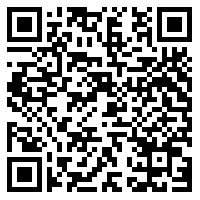 https://goo.gl/2Ka95L5] 相片 QR code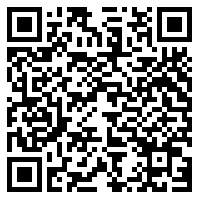 https://goo.gl/UyKw776]相片 QR code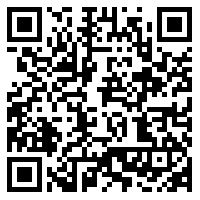 https://goo.gl/g1viTw7]相片 QR code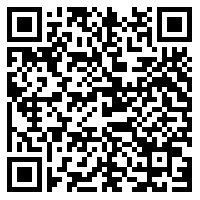 https://goo.gl/msBgdt機構香港基督教服務處服務使用者何婆婆年齡83歲照顧者82歲丈夫劉先生及家傭與家人關係兩夫婦及家傭共住住屋狀況深水埗私樓12樓，地下大門與電梯大堂相隔10多級樓梯，出電梯後要走一層樓梯才抵達家門身體狀況 (不能外出的原因)數年前中風後康復時在家跌倒，此後全身無力需坐輪椅、插胃喉、無語言表達能力未使用服務前以往如要外出，會請附近街坊幫忙抬婆婆，現依靠家傭人抬下樓1. 使用服務後2. 對服務的感受3. 期望先生希望此服務可讓太太到附近公園曬太陽呼吸新鮮空氣，亦可分擔自己照顧壓力短片 QR Code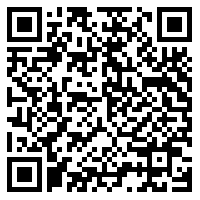 https://goo.gl/dMif4U相片 QR code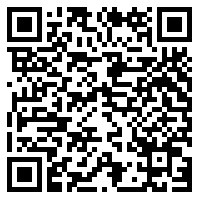 https://goo.gl/D5Auyo機構基督教香港信義會社會服務部服務使用者何婆婆年齡85歲照顧者家傭及子女，其中一位是大兒子李先生與家人關係與家傭及女兒同住，其他子女住於全港各區住屋狀況元朗村屋的二樓身體狀況 (不能外出的原因)幾年在街上跌倒，導致盤骨撕裂，手術後腳部無力上落樓梯。未使用服務前李婆婆在跌倒前有豐富的社交生活，例如：社區中心參加興趣班及約朋友打麻將。跌倒後出不到街，被迫留在家中，如果有需要出行，需要最少3名子女協助，抬媽媽及輪椅一起落樓，子女並沒有擔心自己勞累，只是擔心媽媽安全。1. 使用服務後2. 對服務的感受3. 期望李婆婆兒子指，日後只有其中一位子女有空，便可以帶媽媽外出，將會使用樓梯機服務帶母親覆診及外出用膳，重新參與社區。 短片 QR Codehttps://goo.gl/dMif4U相片 QR code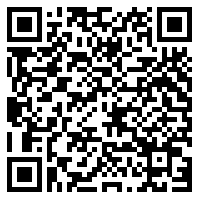 https://goo.gl/gd3u4R機構聖雅各福群會服務使用者唐婆婆年齡89照顧者兒子吳先生與家人關係唐婆婆有多名子女，女兒移居外國多年，主要照顧者為大兒子。案主雖然獨居，但大兒子都會經常探望，而女兒和孫子女亦會常致電問候，家人相處融洽。住屋狀況獨居唐五樓身體狀況 (不能外出的原因)唐婆婆十年前跌倒，左邊髖關節骨折，曾做手術，康復後要用四腳架輔助出入；兩年前，唐婆婆在家中再次跌倒，右邊髖關節骨折，要再做手術，出入後步行能力減低，要用助行架輔助出入，未能上落樓梯外出。未使用服務前未跌倒前，唐婆婆都很喜歡外出和參加活動，是一個樂觀、開朗的人，但跌倒後，唐婆婆未能上落樓梯外出，所以只能留在家中，倍感寂寞。平時只能在覆診時用非緊急救護車落樓，其餘時間只能被逼留在家中。1. 使用服務後2. 對服務的感受3. 期望使用服務後，唐婆婆可以和家人外出飲茶、食自助餐，又可以用樓梯機接送外出到長者中心參加活動，與認識多年的老朋友相聚，令社交生活、家庭生活得到改善。短片 QR Code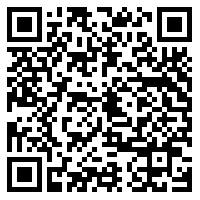 https://goo.gl/Dw4mhb相片 QR code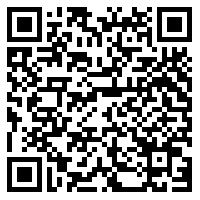 https://goo.gl/FcFbZk機構香港基督教服務處服務使用者胡婆婆年齡90多歲照顧者女兒與家人關係與女兒同住住屋狀況石硤尾大坑西邨，出入上落6層樓梯身體狀況 (不能外出的原因)糖尿、高血壓、膽固醇高、骨質疏鬆、牙齒骨枯、身體瘦弱、進食困難；不外出的原因：曾經跌倒，加上體弱需要使用手仗輔助，不敢獨自外出。未使用服務前以往每週返教會，近半年身體太差，除覆診外沒有外出即使外出，都需要家人或工作員慢慢扶她落樓梯。有人扶助下，大約5至8分鐘可以落到樓。上樓梯則很吃力，要在2樓及4樓預先放櫈休息女兒曾想過找人帶母親參加每周在附近教會舉行的團契，但無資源能協助外出1. 使用服務後2. 對服務的感受3. 期望5月10日第一次帶胡婆婆到教會，教會很多長者均認識胡婆婆，相隔多時後與教友重聚，胡婆婆非常高興，聚會後利用樓梯機上6層樓回家機構香港明愛服務使用者黃婆婆年齡97歲照顧者家傭及女兒蔡女士與家人關係良好，與家傭同住住屋狀況居住大坑西邨5樓。因行動不便，但居住樓宇沒有電梯設備，故活動範圍限於家中，間中在家傭扶持使用助行架於走廊散步。身體狀況 (不能外出的原因)患有高血壓及骨質疏鬆症，於30多年前曾骨折，已施手術;曾跌倒致右手手腕骨折。案主左腳較無力，在家需使用助行架。未使用服務前黃婆婆日常難以外出，間中女兒或家傭扶持下於走廊散步。因案主信奉天主教，女兒及女婿逢週日協助扶持案主落樓梯，而家傭則攜著輪椅到樓下接案主前往教堂，過程相當吃力。1. 使用服務後2. 對服務的感受3. 期望黃婆婆女兒希望可使用樓梯機服務帶母親前往南山邨健康院，並能於平日時段陪同母親落樓下飲茶、逛公園，讓她接觸社區。 機構基督教香港信義會社會服務部服務使用者馬先生年齡87照顧者馬太與家人關係兩夫婦同住住屋狀況私樓，正維修電梯；另大堂需步行約10級樓梯往地面身體狀況 (不能外出的原因)認知障礙症、步行能力欠佳未使用服務前由太太小心翼翼地扶著丈夫落樓，經常擔心丈夫跌倒1. 使用服務後2. 對服務的感受3. 期望1. 感放心，不再憂慮維修電梯期間未能外出覆診的問題2. 從未見過樓梯機，感新鮮，亦很放心3. 服務能一直有，因丈夫步行能力不會有大改善機構聖雅各福群會服務使用者梁先生年齡89照顧者梁太與家人關係梁伯和太太、外傭同住，他們有多名子女，已遷出，所以照顧上都倚賴太太和外傭協助。住屋狀況梁伯和太太居住在唐樓的地庫，有十多級樓梯身體狀況 (不能外出的原因)梁伯患有冠心病、血壓高、骨質疏鬆，需長期服藥覆診；他亦患有青光眼和黃斑病變，曾患暴盲症，眼睛突然失明跌倒，醫務社工亦建議梁伯入住院舍，但梁伯和梁太都想居家安老，而情緒亦較波動、負面。最後，兩老堅持回家安老，醫院隨即安排出院後需到葛亮洪眼科醫院打針，但由於眼科醫院未能配套非緊急救護車服務，所以社工協助申請樓梯機服務和配套輪椅的士，協助梁伯到眼科醫院。未使用服務前未使用服務前，梁太感到很大壓力，擔心回家安老，卻又沒有非緊急救護車，不知道有什麼方法可以接到梁伯去覆診，所以當刻知道有樓梯機服務，可以接載梁伯和梁太處理到往眼科醫院打針的需要，實減輕不少壓力。1. 使用服務後2. 對服務的感受3. 期望使用服務後，梁伯和太太感到當刻的照顧壓力得到舒緩，由於當日還下傾盆大雨，服務還配套雨衣、輪椅的士及數位工作員協助，整個配套服務十分貼心。梁伯的眼睛視力由起初的0.05，經過治療後，情況已改善，視力升至0.25，並可以由傭人和太太扶助下上落樓梯。梁太表示，雖然是一刻鐘的協助，但她與丈夫會一世銘記於心服務如何有力的協助他們，除解決當刻燃眉之急，更可令他們真正居家安老。兩老現在也身體平穩，中心邀請參加室內活動，他們也會踴躍參與，正面開朗很多。